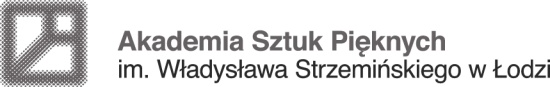 WYJAZD NA PRAKTYKI     ERASMUS+ umowa 2022                                 FORMULARZ ZGŁOSZENIOWYUWAGA: wypełnienie wszystkich pól formularza jest obowiązkowe, w przypadku kiedy któraś 
z części nie jest adekwatna w danym przypadku proszę wpisać „nie dotyczy’DANE  OSOBOWE  STUDENTA (wypełnia Student/Studentka składający/a wniosek; prosimy o pismo drukowane):ZGŁOSZENIE NA WYJAZD NA PRAKTYKĘ:
*Instytucja musi być zarejestrowana w  Organisation Registration system for Erasmus+ and European Solidarity Corps: https://webgate.ec.europa.eu/erasmus-esc/index/; instrukcje dotyczące rejestracji dostępne są na stronie:  https://wikis.ec.europa.eu/display/NAITDOC/Organisation+Registration+GuideDODATKOWE INFORMACJE 
SPECJALNE POTRZEBYOsoby o specjalnych potrzebach (uczestnicy posiadający orzeczenie o stopniu niepełnosprawności), których indywidualna sytuacja sprawia, iż udział ich w programie byłby niemożliwy bez dodatkowego wsparcia finansowego przekraczającego należy dodatek miesięczny w kwocie 250 Euro mogą się o nie starać. 

ZNAJOMOŚĆ JĘZYKÓW  OBCYCH LUBZałączam poniżej wymienione dokumenty w celu poświadczenia znajomości języka obcego: (proszę wymienić język i rodzaj dokumentu oraz załączyć jego kopię, podczas składania dokumentów student zobowiązany jest okazać oryginał załączanej dokumentacji, jest to warunek niezbędny spełnienia wymogów formalnych, dokument musi wskazywać znajomość języka obcego w skali A1-C2, w przypadku braku tej informacji dokument nie będzie brany pod uwagę i nie będzie można przyznać punktów za znajomość języka obcego. W przypadku nieprzedstawienia oryginału dokumentu punkty w tej kategorii nie zostaną naliczone. Uwaga: potwierdzeniem znajomości języka obcego  nie może być wydruk z platformy OLS)............................................................................................................................................................................................................................................................................................................................................................................................................................................................................................................................................................................................................................................................................Oświadczam, że zapoznałem/łam się z treścią Zasad rekrutacji i realizacji – długoterminowe wyjazdy na praktyki do krajów programu państw członkowskich UE i państw trzecich stowarzyszonych z programem – program Erasmus+ umowa 2022 (2022/2023 i 2023/2024) i akceptuję ich postanowienia.data :............................................                                 …………………………………………….                                                                                                                      podpis Studenta/Studentki
Zgoda na przetwarzanie danychW trybie art.7 Rozporządzenia Parlamentu Europejskiego i Rady (UE) nr 2018/1725 z dnia 23 października 2018 r. w sprawie ochrony osób fizycznych w związku  z przetwarzaniem danych osobowych przez instytucje, organy i jednostki organizacyjne Unii i swobodnego przepływu takich danych oraz uchylenia rozporządzenia (WE) nr 45/2001 i decyzji nr 1247/2002/WE wyrażam zgodę na przetwarzanie przez Akademię Sztuk Pięknych im. Władysława Strzemińskiego w Łodzi ul. Wojska Polskiego 121 Łódź, podanych przeze mnie w niniejszym formularzu moich danych osobowych 
w celu wnioskowania o udział w programie Erasmus+ tj. przeprowadzenia procesu rekrutacji oraz udokumentowania przebiegu i rozliczenia mobilności w przypadku zakwalifikowania mnie do programu Erasmus+ w tym wyrażam zgodę na przekazanie przez Akademię Sztuk Pięknych im. Władysława Strzemińskiego w Łodzi ul. Wojska Polskiego 121 Łódź  udostępnionych przeze mnie danych osobowych do systemów/narzędzi elektronicznych wymaganych do cyfrowego administrowania mobilnościami zgodnie z zasadami programu Erasmus+.    data :..............................................                            ...............................................................                                                                                                                      czytelny podpis Studenta/StudentkiWyrażam zgodę na przekazanie przez Akademię Sztuk Pięknych im. Władysława Strzemińskiego w Łodzi ul. Wojska Polskiego 121 Łódź udostępnionych przeze mnie danych instytucji zagranicznej (wskazanej w niniejszym formularzu), do której zostanę zakwalifikowany w drodze przeprowadzonej rekrutacji do udziału w programie Erasmus+ w celu wnioskowania o stypendium w ramach programu Erasmus + oraz przekazanie ww. danych do systemów/narzędzi elektronicznych wymaganych do cyfrowego administrowania mobilnościami zgodnie z zasadami programu wymiany. data :..............................................                            ...............................................................                                                                                                                      czytelny podpis Studenta/Studentki
Wszelkie dane osobowe zawarte w niniejszym formularzu będą przetwarzane zgodnie z rozporządzeniem Parlamentu Europejskiego i Rady (UE) nr 2018/1725 z dnia 23 października 2018 r. w sprawie ochrony osób fizycznych w związku z przetwarzaniem danych osobowych przez instytucje, organy i jednostki organizacyjne Unii i swobodnego przepływu takich danych oraz uchylenia rozporządzenia (WE) nr 45/2001 i decyzji nr 1247/2002/WE. Dane te będą przetwarzane wyłącznie w związku z procesu rekrutacji do udziału w programie Erasmus+ z uwzględnieniem konieczności przekazywania danych odpowiednim służbom odpowiedzialnym za kontrole i audyt zgodnie z przepisami UE (Europejski Trybunał Obrachunkowy lub Europejski Urząd ds. Zwalczania Nadużyć Finansowych (OLAF)).Administratorem danych osobowych Uczestników jest Komisja Europejska w związku z  czym Uczestnik może złożyć skargę dotyczącą przetwarzania danych osobowych do Europejskiego  Inspektora Ochrony Danych w odniesieniu do wykorzystania tych danych przez Komisję Europejską. Akademia Sztuk Pięknych im. Władysława Strzemińskiego w Łodzi posiada status podmiotu przetwarzającego/Instytucji wysyłającej.Na pisemny wniosek, Uczestnik może uzyskać dostęp do swoich danych osobowych i poprawić nieprawidłowe lub niekompletne informacje. Wszelkie pytania dotyczące przetwarzania danych osobowych należy kierować do Instytucji wysyłającej i/lub agencji narodowej (NA). data :..............................................                            ...............................................................                                                                                                                      czytelny podpis Studenta/StudentkiNazwisko:.................................................................  Imię/imiona:.........................................................
        
E-mail:.......................................................................               Numer telefonu: ...........................................Data urodzenia: .......................................................               Numer albumu:..............................................   Kierunek studiów: ……………………………………………………….............................................................................

Kierunek studiów, w ramach którego składany jest wniosek*: ………………………………………………
* Proszę wypełnić w przypadku studiowania na więcej niż jednym kierunku studiów           Nazwa instytucji i numer OID*..........................................................Kraj, miasto.................................Długość pobytu..................................Planowana data rozpoczęcia praktyki.................................Prosimy opisać instytucję przyjmującą (m.in. rodzaj instytucji, profil działalności, liczba zatrudnionych osób)……………………………………………………………..............................…………………………………………………………………….……………………………………………………………..............................…………………………………………………………………………………………………………………………………..............................……………………………………………………………………..……………………………………………………………..............................…………………………………………………………………………………………………………………………………..............................…………………………………………………………………….……………………………………………………………..............................…………………………………………………………………….……………………………………………………………..............................…………………………………………………………………….……………………………………………………………..............................…………………………………………………………………….……………………………………………………………..............................…………………………………………………………………………………………………………………………………..............................……………………………………………………………………..……………………………………………………………..............................…………………………………………………………………………………………………………………………………..............................…………………………………………………………………….……………………………………………………………..............................…………………………………………………………………….……………………………………………………………..............................…………………………………………………………………….Zaangażowanie w wydarzenia międzynarodowe organizowane przez uczelnię macierzystą lub reprezentowanie uczelni macierzystej podczas zagranicznych wydarzeń artystycznych (jeśli nie dotyczy proszę wpisać: „nie dotyczy”); w przypadku zaangażowania w wydarzenia międzynarodowe należy podać nazwę 
i datę wydarzenia oraz imię i nazwisko pedagoga lub pracownika uczelni macierzystej, który koordynował realizację danego wydarzenia, informacja podana w formularzu będzie podlegała weryfikacji przez Biuro ds. Wymiany Międzynarodowej, w przypadku jej potwierdzenia przyznane zostaną punkty zgodnie 
z postanowieniami w zasadach rekrutacji. ……………………………………………………………..............................………………………………………………………………….……………………………………………………………..............................………………………………………………………………………………………………………………………………..............................………………………………………………………………………………………………………………………………..............................………………………………………………………………….……………………………………………………………..............................………………………………………………………………………………………………………………………………..............................………………………………………………………………………………………………………………………………..............................………………………………………………………………….……………………………………………………………..............................………………………………………………………………………………………………………………………………..............................………………………………………………………………………………………………………………………………..............................………………………………………………………………….……………………………………………………………..............................………………………………………………………………………………………………………………………………..............................…………………………………………………………………Czy Pan/Pani studiował/a  za granicą?.....................................................................................................Nazwa instytucji wysyłającej*: .....................................................................................................Jeśli tak:  kiedy, jak długo i w jakiej uczelni, w ramach jakiego programu, podczas jakich studiów (pierwszego stopnia, drugiego stopnia, trzeciego stopnia, jednolitych)? *…………………………………………………………………………………………………………………………………………………………………….......................................................................................................................................................................…………………………………………………………………………………………………………………………………………………………………….......................................................................................................................................................................Czy Pan/Pani odbywał/a już praktyki za granicą? .......................................................................................Nazwa instytucji wysyłającej*: .....................................................................................................Jeśli tak:  kiedy, jak długo i w jakiej instytucji, w ramach jakiego programu, podczas jakich studiów (pierwszego stopnia, drugiego stopnia, trzeciego stopnia, jednolitych)? .....................................................................................................................................................................…………………………………………………………………………………………………………………………………………………………………….......................................................................................................................................................................………………………………………………………………………………………………………………………………………………………………….* W przypadku realizacji wyjazdów na stypendia w ramach programu Erasmus+ i jego wcześniejszych edycjach w innych uczelniach niż Akademia Sztuk Pięknych im. Władysława Strzemińskiego w Łodzi wymagana jest informacja od uczelni rozliczającej wyjazd. Proszę postępować zgodnie z zapisami w zasadach rekrutacji i realizacji – długoterminowe wyjazdy na praktyki do państw członkowskich UE i państw trzecich stowarzyszonych z programem - program Erasmus+ umowa 2022.**W programie Erasmus+ każdy student ma przyznany ‘kapitał wyjazdowy’. Szczegóły sprawdź w zasadach rekrutacji i realizacji – długoterminowe wyjazdy na praktyki do państw członkowskich UE i państw trzecich stowarzyszonych z programem - program Erasmus+ umowa 2022.Czy należy Pan/Pani do grupy osób o specjalnych potrzebach? ..........................................................*W przypadku zakwalifikowania się do udziału w programie będzie konieczne złożenie wniosku o dodatkowe dofinansowanie, przekraczające należy miesięczny dodatek w kwocie 250 Euro, z tytułu niepełnosprawności..Język obcyImię i nazwisko lektora___________________________________